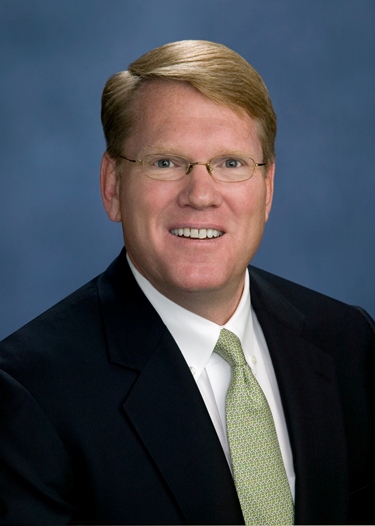 Robert O. Cromwell, IIManaging Director Office ServicesRobert O. Cromwell, IIManaging Director Office ServicesRobert O. Cromwell, IIManaging Director Office ServicesRobert O. Cromwell, IIManaging Director Office ServicesAs a Principal of Moody Rambin and Managing Director of the Office Services Division, Bob is directly responsible for formulating marketing, leasing and property management strategies for the company’s office portfolio, consisting of over 7 million square feet and located throughout virtually every submarket in the greater Houston area.  With a depth of experience honed from his involvement in over 1,300 transactions, Bob directs daily operations for a growing team of leasing associates and property management professionals.As a Principal of Moody Rambin and Managing Director of the Office Services Division, Bob is directly responsible for formulating marketing, leasing and property management strategies for the company’s office portfolio, consisting of over 7 million square feet and located throughout virtually every submarket in the greater Houston area.  With a depth of experience honed from his involvement in over 1,300 transactions, Bob directs daily operations for a growing team of leasing associates and property management professionals.As a Principal of Moody Rambin and Managing Director of the Office Services Division, Bob is directly responsible for formulating marketing, leasing and property management strategies for the company’s office portfolio, consisting of over 7 million square feet and located throughout virtually every submarket in the greater Houston area.  With a depth of experience honed from his involvement in over 1,300 transactions, Bob directs daily operations for a growing team of leasing associates and property management professionals.As a Principal of Moody Rambin and Managing Director of the Office Services Division, Bob is directly responsible for formulating marketing, leasing and property management strategies for the company’s office portfolio, consisting of over 7 million square feet and located throughout virtually every submarket in the greater Houston area.  With a depth of experience honed from his involvement in over 1,300 transactions, Bob directs daily operations for a growing team of leasing associates and property management professionals.As a Principal of Moody Rambin and Managing Director of the Office Services Division, Bob is directly responsible for formulating marketing, leasing and property management strategies for the company’s office portfolio, consisting of over 7 million square feet and located throughout virtually every submarket in the greater Houston area.  With a depth of experience honed from his involvement in over 1,300 transactions, Bob directs daily operations for a growing team of leasing associates and property management professionals.EducationEducationMajor Transactions BA Texas State UniversityBA Texas State UniversityTenant LocationSquare FeetTotal PetrochemicalCBD225,000AffiliationsAffiliationsPricewaterhouseCoopersCBD142,000Licensed Real Estate Broker – State of TexasLicensed Real Estate Broker – State of TexasGeicoKaty Fwy West130,000Member of the Texas Association of RealtorsMember of the Texas Association of RealtorsConoco Phillips EnergyKaty Fwy West102,000Houston Office Leasing Association Board MemberHouston Office Leasing Association Board MemberReliant EnergyCBD101,000Hilcorp EnergyCBD98,000Partial Client ListPartial Client ListHouston Housing AuthoritiesGalleria68,000ShorensteinShorensteinTotal Exploration ProductionCBD68,000Falcon SouthwestFalcon SouthwestFloaTECKaty Fwy West62,026TA RealtyTA RealtyENI US OperationsCBD59,000Coast RangeCoast RangeGL Noble DentonKaty Fwy West55,066CarvalCarvalElite TransportationGreenspoint45,000Beacon InvestmentsBeacon InvestmentsWells Fargo Bank NACBD40,000Myers Crow & SaviersMyers Crow & SaviersHRH InsuranceKaty Freeway28,000Seneca ResourcesCBD25,000Total Gas & Power   CBD25,000VopakWest Loop24,408Andrews & Kurth CBD20,000Waste Corp AmericaWest Loop16,515EntrustKaty Fwy West15,066